INDIAN RIVER STATE COLLEGESYLLABUS – SPN 1120 – SUMMER II 2014Reference Number: 194451MTWR 8:00-9:30 AM – MAIN CAMPUS – J 102ELEMENTARY SPANISH IA BLENDED APPROACHINSTRUCTORName:				Lori Fry, Associate ProfessorOffice:				J214 – Main CampusTelephone:			772-462-7874 IRSC Toll-Free Number:	1-866-792-4772E-mail Address:   		lfry@irsc.eduFaculty Webpage:  		http://faculty.irsc.edu/faculty/lfryOffice Hours:  		Mon/Wed 9:30-11:30 a.m. Tue/Thu 9:30-12:30 p.m.			            (Instructor is available 24/7 in 			Blackboard – www.irsc.edu, click on Blackboard Login,			Click on Course Tools, click on Send Email)CLASS OBJECTIVESElementary Spanish I is a course that allows beginning language learners to hear Spanish and experience its cultural diversity while incorporating technology to enhance language skills.  The text, Aventuras, embraces a communicative approach, incorporates culture, through community and connections, and introduces students to authentic language material (realia) and literary pieces from various Spanish speaking countries.All four skills involved in learning a foreign language (listening, speaking, reading and writing) will be integrated into the course work and evaluations.  The average student who completes SPN 1120 can expect to (1) understand most Spanish spoken at a slower than normal pace and some Spanish spoken at a normal pace; (2) answer and ask questions on a variety of everyday topics, describe people and places, and narrate mostly in the present tense and some in the past tense; and (3) read almost any simple Spanish text.  This semester, we will focus on the following linguistic themes:Lección 1:  greetings, farewells, expressions of courtesy, identifying yourself and others,                    and telling time.Lección 2:  words related to people, places and classes at the universityLección 3:  words related to family and professionsLección 4:  pastimes and sports; places in the cityThe grammatical scope is:  Lección 1: nouns and articles, numbers 0-30, present tense, ser, subject pronouns, telling                   time  Lección 2: present tense –ar verbs, forming questions, estar, and numbers 31-100Lección 3: descriptive adjectives, possessive adjectives, present tense of –er/ir verbs,                   tener and venirLección 4: ir, stem changing verbs, verbs with irregular yo formsThe cultural focus includes:Lección 1:  greetings: verbal and non-verbalLección 2:  choosing a major, studying in Hispanic countriesLección 3:  the Hispanic concept of familyLección 4:  soccerLEARNING OUTCOMES:1.	In SPN 1120 and 1121 the student will be able to understand most spoken Spanish at a slower than normal pace and most Spanish at a normal pace.  In SPN 2220 and 2221 the student will be able to understand Spanish spoken at a normal pace.2.	In SPN 1120 and 1121 the student will ask and answer questions on a variety of everyday topics, describe people and places, and narrate mostly in the present tense and some in the past tense.  In SPN 2220 and 2221 the student will be able to ask and answer questions on a variety of everyday topics, describe people and places, and narrate mostly in the present tense, past tense, future and conditional and will learn the present subjunctive.3.	In SPN 1120 and 1121 the student will be able to read almost any simple Spanish text.  In SPN 2220 and SPN 2221 the student will be able to read more advanced Spanish text to include Hispanic Newspapers, magazines and literature.4.	In SPN 1120 and 1121 the student will be able to write a simple text on a variety of topics.  In SPN 2220 and SPN 2221 the student will be able to write more advanced texts on a variety of topics.5.	In all Spanish courses the student will be able to demonstrate cultural awareness of the Spanish-speaking world and its people.NOTE:  This is a blended class which means that you will complete online assignments in lieu of seat time.  The amount of online assignments for each week will be the equivalent to what time you would normally spend in class, plus homework for reinforcement of subject matter.REQUIRED COURSE MATERIALS  Textbook – Aventuras, 4th Edition, 2014, Vista Higher LearningJosé A. Blanco, Philip Redwine Donley (late)ISBN# 978-1-61857-802-0Aventuras Supersite (online learning platform) (Supersite Code needed)www.vhlcentral.com (contains chat feature, voice recording tool, a fotonovela, cultural videos and readings, flash cards, grammar tutorials, online workbook, lab manual, video manual, and digital edition of the text (vtext)(Purchase the AVENTURAS TEXTBOOK/VISTA SUPERSITE ONLINE CODE PACKAGE at IRSC Bookstores to ensure you have the complete required package)You will also need:A computer with DSL (high speed internet)A microphone and speakers or microphone/headset combination for your computer to complete oral assignments/quizzes.  COURSE COMPONENTS & GRADING SCALEYour final grade will be determined from the following components:Unit Exams (4)		   	35%	Written Quizzes (4)			15%Oral Quizzes (3)			15%Supersite Activities		     	25%Participation/Attendance		10%TESTS:  There will be FOUR (4) unit tests during the term.  The dates for the tests will be listed on the schedule at the end of the Syllabus, but are subject to change due to pacing and/or extenuating circumstances that may arise.  Students will always be advised in class as to the actual test date.  Should you be absent for any reason, you should call my office or email me as soon as possible to find out when the test is scheduled.  ORAL QUIZZES/ORAL ASSESSMENTS – There will be THREE (3) oral quizzes submitted during class time.  Please see schedule of assignments at the end of this Syllabus for topic and due dates.  NO ORAL QUIZZES WILL BE DROPPED. WRITTEN QUIZZES:  There will be four (4) written quizzes.  Written quizzes will normally be given at the beginning of class.  Students who arrive after the quiz has been taken will not be allowed to take the quiz.  Students who arrive late will not receive additional time on the quiz.  The topic of each quiz is indicated in your syllabus. Any changes to this will be given in class.  Your lowest written quiz grade will be dropped at the end of the semester; only your best three (3) quizzes will be counted.  THERE ARE NO MAKEUPS FOR MISSED QUIZZES (ORAL OR WRITTEN).  If you miss a written quiz (FOR ANY REASON), it will have to count as one of the grades that is dropped or be recorded as a zero.  VISTA HIGHER LEARNING SUPERSITE ONLINE LEARNING PLATFORMAccess Vista Higher Learning Supersite Website at www.vhlcentral.comVista Higher Learning Student SupportCall:  (800) 248-2813Help tab on Supersite contains loads of tutorials and FAQ.ASSIGNMENT ATTEMPTS:Most assignments have UNLIMITED attempts.  Accent marks are a part of the language and will be counted.  All words must be spelled correctly.  Be sure to use words from the text.  There are many synonyms in Spanish based on regionalisms, but the Supersite will expect you to use vocabulary from the text.On your student calendar, you will see an average amount of work assigned.  DO NOT wait until the last minute to complete these Supersite activities.  They are designed to pace yourself through the Lección and prepare you for the exam.  SUPERSITE CALENDARThere is a tab for you to see the number of assignments due on the Supersite and their due dates. It will also give you the average amount of time to complete them.  Remember, this is to complete them, not learn the material.   Do not wait until the last minute to complete these assignments.  Procrastination will not be an accepted excuse.  Also, if your computer is unable to handle the Vista Supersite, you must find a computer on one of our IRSC campuses.  SUPERSITE FORMATPreparación:  vocabulary and tutorials, listening and written practice exercises, games from vtext, workbook and lab manual.Aventuras:  fotonovela, video practice activities from v text and video manualCultura:  reading and/or video followed by practice activitiesGramática:  tutorials by topic (there are 4 in each lecciٕón) followed by practice activities from vtext, workbook, lab manualLectura:  reading followed by practice activitiesVocabulario:  tutorials and flash cardsRepaso:  practice quizzes for vocabulary and grammarNote: in most cases, all areas of the Supersite will be assigned, but depending upon the complexity of the lección, not all lecturas will be assigned.  Feel free to read those on your own as they provide valuable “comprehensible input” which will lead to “comprehensible output” (Krashen’s theory of I +1)HOW TO REGISTER for Vista Higher Learning - SUPERSITE – THE ONLINE PLATFORM (REQUIRED)PURCHASING A SUPERSITE CODEThis class requires technology access. This access allows you to complete and submit assignments and tests; access all media and study tools; receive announcements; and communicate with your instructor. Shop smart: only buy books that include the required Supersite code!You will spend more if you purchase the textbook and code separately. New textbooks purchased at the bookstore will include this code. Most books that are sold online or used DO NOT include the access code. Always check that what you are buying includes the code. For value-priced packages, and free shipping, visit www.vhlcentral.com/store/243449SETTING UP YOUR ACCOUNTReturning StudentsIf you have an existing Supersite account for any Vista Higher Learning textbook, complete these steps:Go to vhlcentral.comLog in using your existing account information.Choose one of these options: Already have access to the Supersite for this course? Enroll in the course by clicking the "Enroll in a course" link. Then complete "Step 5 - Select a Course/Class" below.ORDon't yet have access to the Supersite for this course? Redeem your new Supersite code by clicking the "Redeem a code" link. Then complete "Step 3 - Activate Code" below.New StudentsIf you are new to Vista Higher Learning, complete these steps:Step 1 - Go to vhlcentral.comStep 2 - Choose one of these options:Did you buy your code at the online Store? If you created a student account on the store, use the same login information. If you can see your course book on the home page after logging in, go to "Step 5 -Select a Course/Class." If no book appears, go to "Step 3 - Activate Code."ORCreate an AccountIn the "Login Information" section of the account creation page, enter a username of your choice.Enter the email address you would like to associate with your account.Enter and confirm a password of your choice. In the "Personal Profile" section, enter your first and last name as you wish them to appear in your Instructor's roster.Select the year of your birth from the drop down list.Enter a student ID (optional).In the "Security Information" section, provide the answer to a secret question, which may later be used to help you access your account if you forget your password.After you enter all of the information, click "create an account."Click "agree." (Before your account is created, you must agree to the terms and conditions of use policy.)Step 3 - Activate CodeOn the code activation screen, enter your Supersite code.Click "activate code" to continue.Look for a message at the top of the screen confirming that the code was successfully redeemed.Step 4 - Select a SchoolLocate your school by typing your school’s name, Indian River State College-St Lucie County--MAIN Campus. To narrow the search results, add the city and state, Fort Pierce, FL , (include the country, if outside of the USA.) in which your school is located. Click "find." If the terms you entered did not result in a successful search, follow the on-screen tips to revise your search.Select your school from the list by clicking on its name.Click "select school" to add the school to your account.Look for a message at the top of the screen confirming you successfully added the school.Step 5 - Select a Course/ClassFrom the list of available classes at your school for your textbook's Supersite, look for Instructor "Fry" and the course "SPN 1120 SUMMER 2014" taught between 05/29/2014 and 08/07/2014. It should look like this:Click the radio button for the course section "SPN 1120 8:00 AM." If more than one class is listed for your instructor, click the information icons in the class listings until you locate the section.Click Save. You should see a confirmation that you successfully enrolled in your instructor's course.Attendance/Participation:   Your attendance/participation daily grade will be based on two components:  attendance and participation in class activities and homework. I will drop the three (3) lowest daily attendance/participation grades for every student.  Refer to “attendance” for specific information regarding this component of your grade. Your attendance/participation daily grade is composed of the following TWO elements:Attendance:  Your attendance in class will affect the class participation part of your daily grade.  Arriving late to class, leaving early, or missing a significant amount of time during class will affect your daily grade.  (Sitting with your head on your desk or sleeping in class will be considered the same as not being there.)    You will receive a “0” for class participation for every class you miss.  I will drop the three lowest daily grades for every student.   Being absent does not excuse you from any of the course activities or requirements.  When you are absent, it is your responsibility to find out what the assignment is for the day on which you will be returning to class.Participation:  Students are expected to actively participate in all class activities. Activities can be written or oral.   Failure to participate in class activities or come prepared with written materials will seriously affect your daily grade. MAKING UP TESTSStudents must have legitimate reasons to miss tests.  Students must discuss why they will need a test extension and/or a make-up with the instructor within 48 hours.  Failure to do so will result in a “0” for that test.  You will take these make-up tests in the  of the campus where your class is located.  You will have until 12:00 p.m. before the next class to make up the test.  If you do not make it up before the next class, you will receive a “0”. Making up other assignments: “late assignments”You must contact me immediately if you are unable to meet a deadline due to extenuating circumstances.  I will discuss the situation with you, and decide if an extension is warranted.  Please do not ask for extra credit; I assign extra credit to the whole class, not individual students.TIPS FOR SUCCESSParticipate actively in all class activities.  Use Spanish outside of the classroom/immerse yourself in the culture as much as possible!Do all assignments and review every day!Call me or e-mail me if you are experiencing difficulty; there are many strategies to learning a foreign language.  EXPECTATIONSBring textbook to class every day.  Attend class regularly and take required quizzes, tests and complete online activities.Maintain a positive attitude; research indicates that ATTITUDE IS SUPERIOR TO APTITUDE WHEN LEARNING A FOREIGN LANGUAGE.All work submitted by the student should be the work of the student.  This includes using online translators or native speakers for outside class assignments.  Students will receive a zero for that assignment.  CLASS ETIQUETTE:       1.  Only students enrolled in the course may attend class sessions.        2.  The use of cell phones is prohibited during class at IRSC.  All cell phones            must be set on silent or off during the class period.  Any student who uses a cell             phone to make or answer a call, or send and read text messages or emails,  other            than IRSC emergency messages during class time may be asked to leave and may             be considered absent for that class. No student has the right to disturb the teaching            and learning process.         3.  Respect Instructor and fellow classmates. 4.  Ask questions related to the topic or discussion at hand.   5.  Do not work on other coursework during lectures/practice.       6.  Be courteous of fellow classmates and refrain from talking during the            lessons.ADDITIONAL RESOURCESSmartthinking Tutoring (Spanish is available) – found on Blackboard’s course homepagehttp://www.studyspanish.com (great for grammar explanations, examples, and quizzes)http://www.spanishspanish.com (has a lot of visuals for vocabulary with audio)http://www.senorjordan.com/los-videos/  (excellent videos for Spanish grammar and vocabulary) http://quizlet.com/ (create vocabulary flashcards with audio, app available) http://www.duolingo.com/ (great website for learning a foreign language – app available)Spanish TV Univisión or TelemundoPeople en españolSelecciones (Reader’s Digest)COLLEGE SERVICESStudent Disability Services(Note:  If you have a documented disability on file with IRSC that requires special accommodations, please discuss this with me after the first class meeting.)Learning Resources Center Financial AidACADEMIC SUPPORT CENTERSASC labs are located at the Ft. Pierce, Vero Beach, Stuart, St. Lucie West, and Okeechobee Campuses. BLACKBOARD course materials, email, discussion boards, forums, quizzes, assignments, and other resources are provided only for students who are registered for the course.  All communication or interaction by other persons is prohibited.  Student information, including grades and other personally identifiable information cannot be disclosed to any third party without the student’s written permission in compliance with FERPA regulationsASSIGNMENT SCHEDULE FOR SPN 1120 Main J 102 – SUMMER 2014This is an overview of the assignments and topics for the semester.  It is subject to change.  It is your responsibility to maintain contact with the instructor. PREPARE BEFORE EACH CLASS BY LISTENING AND VIEWING THE VOCABULARY FLASHCARDS, AND VIEWING ALL GRAMMAR TUTORIALS ON THE SUPERSITE BEFORE COMING TO CLASSCourse Name:SPN 1120 SUMMER 2014
Section Name: SPN 1120 8:00 AM 
Instructor: FryFrySPN 1120 SUMMER 20…SPN 1120 8…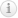 FECHA(DATE)LECCION(LESSON)PRUEBAS(QUIZZES)/EXAMENES(TESTS)SUPERSITE (online learning platform)www.vhlcentral.com ASSIGNMENTSmartes24 de junio(Tuesday, 24 of June)Intro to Syllabus, Vista Supersite, IcebreakerTAREA(HW) – Take Mandatory Pre-Spanish Skills Assessment 6/24-7/1 in Blackboard under Lessons Tab, Repository – English/Communications/Modern Languages, Register for SupersiteStudy greetings vocabulary from handout for Quiz #1, and Oral Quiz #1HW - REGISTER for SUPERSITE for THIS CLASSSEE SYLLABUS pg. 5-7 for instructions to create an account on the Supersite.miércoles25 de junioStart Lección 1 - los saludos (greetings) vocabulary pgs. 2-3; Aventuras video & actividades pgs. 8-9; a practicar p. 5,ejercicios 6,4,5;cultura pgs 10-11;tarea TBAHW/TAREASUPERSITE ACTIVITIES for Lección 1 DUE SUN 7/6. View grammar tutorials on Supersite for nouns and articles; numbers 0-30; subject pronouns; ser; telling time prior to each class. jueves26 de junioWRITTEN QUIZ #1 –Greetings/farewells, all vocabulary pgs. 2/3 or see handout in Blackboard under Lessons tab titled Greetings/Farewell vocabulary for Quiz #1. Cont. Lección 1 – El alfabeto WRITTEN QUIZ #1 –Greetings/farewells, all vocabulary pgs. 2/3 or see handout in Blackboard under Lessons tab titled Greetings/Farewell vocabulary for Quiz #1. HW/TAREASUPERSITE ACTIVITIES for Lección 1 DUE SUN 7/6. View grammar tutorials on Supersite for nouns and articles; numbers 0-30; subject pronouns; ser; telling time prior to each class.lunes30 de junioORAL QUIZ #1GREETINGS DIALOGUE with a partner (see greetings handout)Cont. Lección 1 – nouns/articles numbers 0-30 p. 14, manos a la obra p. 14; practica 1-4 pgs. 14-15, ej. 3 & 4 p. 20;ORAL QUIZ #1GREETINGS DIALOGUE with a partner (see greetings handout)HW/TAREASUPERSITE ACTIVITIES for Lección 1 DUE SUN 7/6.View grammar tutorials on Supersite for nouns and articles; numbers 0-30; subject pronouns; ser; telling time prior to each class.martesel primero (the 1st) de julio  Cont. Lección 1- subject pronouns p. 16, verb ser p. 17, manos a la obra p. 17, practica  p. 16 #2, ej 5 &6 p. 20;HW/TAREASUPERSITE ACTIVITIES for Lección 1 DUE SUN 7/6. View grammar tutorials on Supersite for nouns and articles; numbers 0-30; subject pronouns; ser; telling time prior to each class. miércoles2 de julioCont. Lección 1- telling time p. 18-19; manos a la obra p,. 19, practica 1-4 p. 18-19; ej 7& 8 p. 21; HW/TAREASUPERSITE ACTIVITIES for Lección 1 DUE SUN 7/6. jueves3 de julioEL DIA DE LA INDEPENDENCIA DE LOS ESTADOS UNIDOS(4th of July – observed)NO HAY CLASENO CLASSlunes7 de julioTEST #1 – Lección 1(bring green scantron of 100, un lápiz/pencil)TEST #1 – Lección 1(bring green scantron of 100, un lápiz/pencil)HW/TAREASUPERSITE ACTIVITIES for Lección 1 DUE SUN 7/6.View/listen to Supersite vocabulary and view grammar tutorials for Lección 2 for next class.martes 8 de julio Start Lección 2 vocabulario “las clases” p. 28-29, a practicar p. 31 #1-3, a escuchar p. 30 #1, a conversar p. 32 #6, 7; view Aventuras video p. 34 ¿Qué estudias?; expresiones útiles, p. 34 act 1-2;video recap questions top of page 35;  HW/TAREASUPERSITE ACTIVITIES for Lección 2 DUE TUE 7/15. View/listen to Supersite vocabulary and view grammar tutorials for Lección 2 for next class. miércoles9 de julio Start Lección 2 cont. with vocabulario “las clases” p. 28-29, a practicar p. 31 #1-3, a escuchar p. 30 #1, a conversar p. 32 #6, 7; view Aventuras video p. 34 ¿Qué estudias?; expresiones útiles, p. 34 act 1-2;video recap questions top of page 35;  HW/TAREASUPERSITE ACTIVITIES for Lección 2 DUE TUE 7/15. View/listen to Supersite vocabulary and view grammar tutorials for Lección 2 for next class.jueves10 de julioCont. Lección 2 – Review “las clases” vocabulary; –ar verbs and using verbs pgs 38-39; manos a la obra p. 39, practica pgs 38-39 ejercicios 1-3, p. 46 #1 &2HW/TAREASUPERSITE ACTIVITIES for Lección 2 DUE TUE 7/15.View/listen to Supersite vocabulary and view grammar tutorials for Lección 2 for next class.lunes14 de julioWRITTEN QUIZ #2 Las clases vocab pg. 28-29; common -ar verb vocab pg. 38; conjugation (change to correspond with subject) of –ar verbs pg. 38Cont. Lección 2 –  gustar p. 39, practica handout?; forming questions p. 40, manos a la obra p 41, practica p 40 #1 &2; Interrogative Words (IW), practicaWRITTEN QUIZ #2 Las clases vocab pg. 28-29; common -ar verb vocab pg. 38; conjugation (change to correspond with subject) of –ar verbs pg. 38HW/TAREASUPERSITE ACTIVITIES for Lección 2 DUE TUE 7/15.View/listen to Supersite vocabulary and view grammar tutorials for Lección 2 prior to class.  martes 15 de julioCont. Lección 2 – estar with prepositions of location pgs 42-43, manos a la obra p. 43, practica 1-4 pgs 42-43; #s 31-100 p. 44; HW/TAREASUPERSITE ACTIVITIES for Lección 2 DUE TUE 7/15View/listen to Supersite vocabulary and view grammar tutorials for Lección 2 prior to class.  Do A repasar (review) pgs. 46-47miércoles16 de julioTEST #2 LECCION 2(green scantron of 100, un lápiz/pencil)ORAL QUIZ #2#’s 0-100 y los días de la semana (days of the week)TEST #2 LECCION 2(green scantron of 100, un lápiz/pencil)ORAL QUIZ #2#’s 0-100 y los días de la semana (days of the week) HW/TAREASUPERSITE ACTIVITIES for Lección 2 DUE TUE 7/15 jueves17 de julio Start Lección 3 “la familia” vocabulary pgs 58-59, a practicar p. 61 #3,4, a conversar p. 62 #5; view Aventuras Video “un domingo en familia” p. 64-65, practica pgs. 64-65 #1-2;HW/TAREASUPERSITE ACTIVITIES for Lección 3 DUE MON 7/28View/listen to Supersite vocabulary and view grammar tutorials for Lección 3 prior to class.lunes21 de julioCont. Lección 3Review “la familia” vocabulary; view flash cultura video p. 67, practica p. 67 #3; descriptive adjectives pgs. 68-69, practica p. 76 #1-2; manos a la obra p. 69, practica pgs. 68-69 #1-3;  HW/TAREASUPERSITE ACTIVITIES for Lección 3 DUE MON 7/28View/listen to Supersite vocabulary and view grammar tutorials for Lección 3 prior to class.martes 22 de julioCont. Lección 3 descriptive adjectives pgs. 68-69, practica p. 76 #1-2; manos a la obra p. 69, practica pgs. 68-69 #1-3;  HW/TAREASUPERSITE ACTIVITIES for Lección 3 DUE MON 7/28View/listen to Supersite vocabulary and view grammar tutorials for Lección 3 prior to class.miércoles23 de julioWRITTEN QUIZ #3 la familia vocab pg. 58-59; common descriptive adjs pg. 68; adjective agreement pg. 68Cont. Lección 3 possessive adjectives p 70, manos a la obra p. 70, practica p 70 #1-2, p. 76 #3; -er/-ir verb vocabulary p. 73; “er/ir” verb conjugations pgs 72-73, manos a la obra p. 73, practica pgs 72-74 #1-4, p.76 #5 &6WRITTEN QUIZ #3 la familia vocab pg. 58-59; common descriptive adjs pg. 68; adjective agreement (match adjs to noun being modified in gender and #(singular/plural) pg. 68HW/TAREASUPERSITE ACTIVITIES for Lección 3 DUE MON 7/28View/listen to Supersite vocabulary and view grammar tutorials for Lección 3 prior to next class.jueves24 de julioCont. Lección 3 tener/venir pgs. 74-75, manos a la obra p. 75; practica #1 p 74, p. 77 #7; tener expressions p. 75, practica pgs 74-75 #2,3, p. 77 #8;HW/TAREASUPERSITE ACTIVITIES for Lección 3 DUE MON 7/28View/listen to Supersite vocabulary and view grammar tutorials for Lección 3 prior to next class.lunes28 de julioORAL QUIZ #3 – Present in class using Power Point, Yodio, You Tube, or GoAnimate   “Mi familia”Describe family members, pets (names, where from, ages, use descriptive adjs, activities)ORAL QUIZ #3 – Present in class using Power Point, Yodio, You Tube, or GoAnimate   “Mi familia”Describe family members, pets (names, where from, ages, use descriptive adjs, activities)HW/TAREASUPERSITE ACTIVITIES for Lección 3 DUE MON 7/28View/listen to Supersite vocabulary and view grammar tutorials for Lección 3 prior to next class.martes 29 de julioTEST #3 LECCION 3(bring green scantron of 100, un lápiz/pencil)TEST #3 LECCION 3(bring green scantron of 100, un lápiz/pencil)HW/TAREASUPERSITE ACTIVITIES for Lección 3 DUE MON 7/28 miércoles30 de julio Start Lección 4vocabulary “el fin de semana” pages 84-85; a practicar p 87 #1-3;view Aventuras video pgs. 90-91, actividades pgs 90-91 #1-3; view flash cultura “fútbol en España” p 93; practicar p 87 #1-3;HW/TAREASUPERSITE ACTIVITIES for Lección 4 DUE TUE 8/5View/listen to Supersite vocabulary and view grammar tutorials for Lección 4 for next classjueves31 de julio Cont. Lección 4present tense of “ir”, manos a la obra p. 94, pgs 94-95 #2,3; the future tense with“ir a infinitive” p. 94;HW/TAREASUPERSITE ACTIVITIES for Lección 4 DUE TUE 8/5View/listen to Supersite vocabulary and view grammar tutorials for Lección 4 for next classlunes4 de agostoWRITTEN QUIZ #4Las actividades y las distracciones y los deportes pgs. 84-85 (all vocab); verb “ir” (to go)Cont. Lección 4present tense of “ir”, manos a la obra p. 94, pgs 94-95 #2,3; the future tense with“ir a infinitive” p. 94;WRITTEN QUIZ #4Las actividades y las distracciones y los deportes pgs. 84-85 (all vocab); verb “ir” (to go)HW/TAREASUPERSITE ACTIVITIES for Lección 4 DUE TUE 8/5View/listen to Supersite vocabulary and view grammar tutorials for Lección 4 for next classmartes 5 de agostoCont. Lección 4stem changing verbs (e-ie, o-ue) pgs. 96-97, pay attention to vocabulary and patterns on p. 97, manos a la obra p. 97, practica pgs 96-97 #1-3, p. 102 #3;stem changing e-i verbs pgs 98-99, manos a la obra p. 98, practica pgs 98-99 1-4, p. 102 #6;irregular “yo” verbs pgs 100-101, manos a la obra p. 101, practica pgs 100-101 #1-4, p. 103 #8;HW/TAREASUPERSITE ACTIVITIES for Lección 4 DUE TUE 8/5View/listen to Supersite vocabulary and view grammar tutorials for Lección 4 for next classmiércoles6 de agostoEXAMEN FINAL – Lección 4 8:00-9:30 a.m.According to College Policy, no exams may be given early. Contact the Vice President of Academic Affairs to petition to take an exam early.EXAMEN FINALLección 4 HW/TAREASUPERSITE ACTIVITIES for Lección 4 DUE TUE 8/5